                                        PROIECTDECIZIE nr. _____din ________________ 2023Cu privire la modificarea şi completarea Regulamentuluiprivind organizarea activităţii de amplasare a publicităţii exterioare pe teritoriul primăriei oraşului Anenii Noi ” aprobat prin decizia CO Anenii Noi nr. 06/09 din 19.06.2019	În temeiul art. 14 al Legii nr. 436/2006 privind administraţia publică locală cu - modificările şi completările ulterioare; art. 62, 63 al Legii nr.100/2017 privind actele normative cu modificările şi completările ulterioare; Legea 62/2022 cu privire la publicitate, în scopul evitarea unui număr exagerat de panouri publicitare (de diverse tipuri) amplasate în zona centru a oraşului Anenii Noi şi pentru menţinerea unui aspect estetic al oraşului; având avizele comisiilor consultative de specialitate, Consiliul orăşenesc Anenii Noi, DECIDE:	1. Se modifică şi se completează Regulamentul privind organizarea activităţii de amplasare a publicităţii exterioare pe teritoriul primăriei oraşului Anenii Noi ” aprobat prin decizia CO Anenii Noi nr. 06/09 din 19.06.2019, după cum urmează: se completează capitolul VI „Condiţii, norme şi cerinţe generale stabilite pentru dispozitivele de publicitate izolate”, din Regulamentul menţionat, cu pct. 6.12 cu următorul conţinut – „Se interzice plasarea/amplasarea dispozitivelor mobile de publicitate în zona centru a oraşului      Anenii Noi”.	2. Prezenta decizie se aduce la cunoştinţă publică prin plasarea în Registrul de Stat al Actelor Locale, pe pag web şi panoul informativ al instituţiei.	3. Prezenta decizie, poate fi notificată autorității publice emitente de OTC al Cancelariei de Stat în termen de 30 de zile de la data includerii actului în Registrul de stat al actelor locale.	4. Prezenta decizie, poate fi contestată de persoana interesată, prin intermediul Judecătoriei A. Noi, sediul Central (or.A.Noi, str. Marțișor nr. 15), în termen de 30 de zile de la comunicare.	5. Controlul asupra executării prezentei decizii se atribuie dlui Maţarin A., primarPreşedintă a şedinţei:                                                                Contrasemnează:Secretara consiliului orășenesc                                              Rodica MelnicVotat: pentru - , contra - , abţinut – Notă informativăla proiectul  decizie Cu privire la modificarea şi completarea Regulamentuluiprivind organizarea activităţii de amplasare a publicităţiiexterioare pe teritoriul primăriei oraşului Anenii Noi ”aprobat prin decizia CO Anenii Noi nr. 06/09 din 19.06.2019CONSILIUL ORĂŞENESCANENII NOI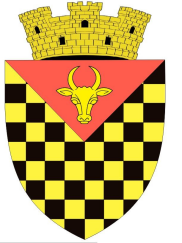             ГОРОДСКОЙ СОВЕТ                 АНЕНИЙ НОЙMD 6501 or. Anenii Noi, str. Suvorov, 6 tel/fax 026522108, consiliulorasenesc@gmail.comMD 6501, г.Анений Ной, ул.Суворов, 6 тел/факс 026522108,consiliulorasenesc@gmail.comMD 6501, г.Анений Ной, ул.Суворов, 6 тел/факс 026522108,consiliulorasenesc@gmail.com1Denumirea autorului şi, după caz, a participanţilor la elaborarea proiectuluiProiectul  de decizie a fost elaborat de către specialista principală ( perceptor fiscal) a Primăriei        or. Anenii Noi2Condiţiile ce au impus elaborarea proiectului  şi finalităţile urmăriteProiectul de decizie este elaborat în baza art. 14 al Legii nr. 436/2006 privind administraţia publică locală cu - modificările şi completările ulterioare; art. 62, 63 al Legii nr.100/2017 privind actele normative cu modificările şi completările ulterioare; Legea 62/2022 cu privire la publicitate,3Principalele prevederi ale proiectului şi evidenţierea elementelor noiProiectul de decizie prevede modificarea şi completarea Regulamentul privind organizarea activităţii de amplasare a publicităţii exterioare pe teritoriul primăriei oraşului Anenii Noi” aprobat prin decizia CO Anenii Noi nr. 06/09 din 19.06.2019, după cum urmează: se completează capitolul VI „Condiţii, norme şi cerinţe generale stabilite pentru dispozitivele de publicitate izolate”, din Regulamentul menţionat, cu pct. 6.12 cu următorul conţinut – „Se interzice plasarea/amplasarea dispozitivelor mobile de publicitate în zona centru a oraşului Anenii Noi”.4Fundamentarea economico-financiarăÎmplementarea proiectului nu necesită cheltuieli suplimentare 5Modul de încorporare a actului în cadrul normativ în vigoareProiectul de decizie se încorporează în cadrul normative în vigoare și nu necesită anularea sau abrogarea altor acte administrative în vigoare. Proiectul de decizie prevede modificarea şi completarea deciziei Consiliului or. Anenii Noi aprobate anterior. În raport cu cadrul normativ național proiectul de decizie are menirea să armonizeze cadrul institutional la prevederile legislației în vigoare.6Avizarea şi consultarea publică a proiectuluiProiectul se expus pe pagina oficială a Primăriei or. Anenii Noi, pentru consultare cu publicul, ulterior se va examina  în cadrul comisiilor de specialitate.7Constatările expertizei anticorupţieÎn temeiul art. 35 al Legii nr. 100/2017, cu privire la actele normative, expertiza anticorupţie a fost efectuată de autor. Proiectul nu conţine reglementări ce ar favoriza corupţia.8Constatările expertizei juridiceÎntemeiul art. 37 din Legeanr.100 din 22 decembrie 2017 cu privire la actele normative, proiectul  deciziei a fost expus expertizei juridice și s-a constatat că actul corespunde ca structură, conţinut şi nu contravine legislației.